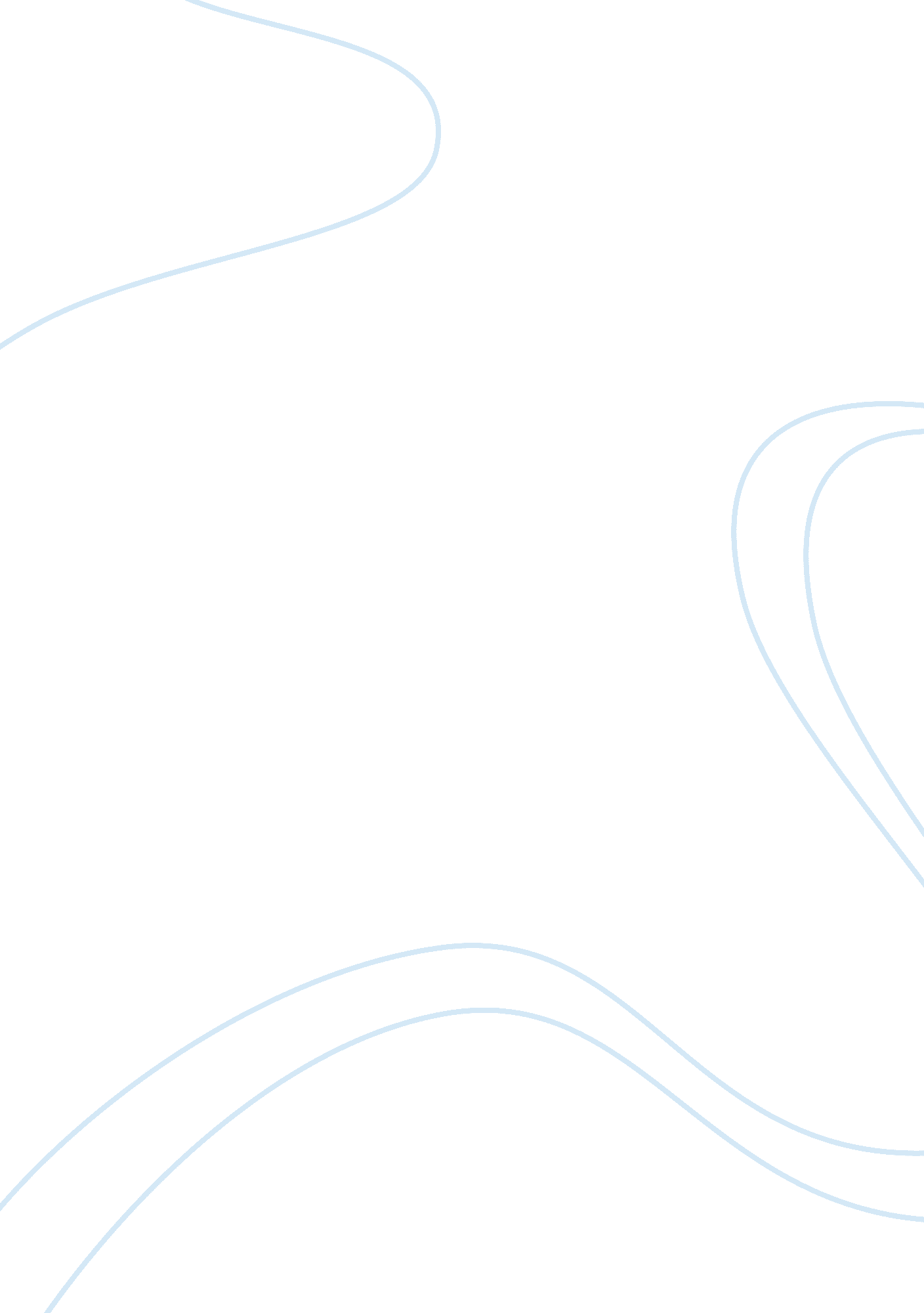 Duties of the front office tourism essay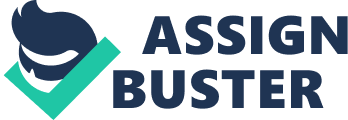 Contents The illustration of front office hypertext transfer protocol: //encrypted-tbn3. gstatic. com/images? q= tbn: ANd9GcSZPERf_AUysYodty2zMq1wShogYCLLa52xjcYx0cA4PYF8ECjw-whttp: //4. bp. blogspot. com/_NJ6uGHKbtOI/TSMkzazAXhI/AAAAAAAAABI/KVxPbweeF_c/s1600/Front-Office. jpghttps: //encrypted-tbn0. gstatic. com/images? q= tbn: ANd9GcTNeZLO05q09VV3ISoFhF4Xih9dHynaz2oafP7-bguYHRlVoUNi In a board sense, the term cordial reception industry might mention to any group that is engaged in touristry, amusement, transit or lodging including sail line, air hose, rider railroads, auto rental companies and circuit operators. However, the two chief sections are the housing industry besides called the hotel industry and the nutrient and drink industry besides called the eating house industry. The housing industry is made up of concern that provides impermanent lodging for wage. Such a concern is called a housing constitution and the people who stay in it are called invitees or clients. – Comparison the responsibilities of the front office of a roadside budget motel and a center- metropolis luxury hotel what commonalities do these look offices portion? What are the most obvious differences? You may utilize existent hotels as illustrations in your paper. Compare the responsibilities of the front office of a roadside budget motel and a halfway metropolis luxury hotel ; they are the same responsibilities in roadside budget motel and metropolis centre hotels. Front office divided by three chief subdivisions it is response, casher, and mail key and information. The responsibilities of 5 leading hotel forepart desk reservationists are responsible for managing with progress room petitions, citing rates, and documenting reserve. The methods used by reservationist to enter client information are naming the reserves system. Reservation systems range from simple signifiers that are organized like desk calendars to computing machine based systems. A reservationist must hold a complete cognition of the suites, rates, and hotel policies. In add-on, arithmetic and computing machine accomplishments besides are need. The telephone operator is organizing the usage of the telephone system of a big hotel is liability of the telephone operator. An operator replies all incoming telephone calls and directs companies to the suited invitee ‘ s room, section, or staff member. In add-on, operators may be necessary to direct house calls – calls placed internally from within the hotel. The operator must hold an up to day of the month directory of the invitees ‘ room assignments. This demanding place required unwritten communications accomplishments, an efficient telephone technique, and attending to item. About the cashers, a forepart desk teller is responsible for look intoing out going clients, poster charges, verifying the invitees check, and managing payments. Tellers may besides be required to help other members of the forepart desk staff in the public presentation of their responsibilities. The different in metropolis centre hotels and roadside budget motel is metropolis centre hotels are located at the centre of metropolis ; meet the invitees demands of going public for concern of leisure grounds. The hotels offer large scope of adjustments and services such as concern centre, diversions, pantryman, concierge, WIFI, 24hours room services gentleman services and so on. The different in roadside hotels and motels they are smaller than most hotels, normally fewer that 50 hotels. Normally located at main road or issues, invitees could merely drive up, Parkss outside the room, registry and lease a room. Over the old ages, more installations ware added: sofa, eating houses, soft drink machine, game suites. Question 2 – describe belongings direction systems used by the front office. What is the belongings direction systems difference between 3 star and 4 star hotels? You may take part in college field trip or ain hotel visit. The belongings direction systems used by the front office between 3 star and 4 star hotels the large difference some 3 star hotels still utilizing the innkeeper systems. Innkeeper systems are belongings direction systems ( PMS ) is the most low-cost desktop belongings direction system available for little Inns, Hotels, Motels, and Bed & A ; Breakfasts. This is a desktop reserve booking plan that you can download, put in and put up easy yourself, without paying high set-up costs and pathetic service contract fees. There is no set bound on figure of suites, but if the hotels are more than around 20, this plan is non suited for large hotel. It will besides manage little groups ; pencil-ins, maestro histories, and makes taking and maintaining path of reserves and grosss a zephyr. This hotel direction package is ideal for little Inns, Bed and Breakfasts or little Motels. This will salvage clip and money by holding front desk package that can be used easy, without go toing preparation seminars and reading pages of certification. If you know the basic construct of taking a reserve, should non hold to fight with how to maintain path of it. Innkeeper will non pull off on-line reserves. At Inn and Motel, it is utilizing Booking Center ‘ s Management tool for on-line reserves. All comparatively cheap – by and large to pay committees on whatever reserves people make online, and manage it carefully to see invitees do n’t overbook. If the invitees have a high volume of on-line reserves – this plan is decidedly non suited for large hotel. Innkeeper will non interface with back-office system, bookkeeping plan with invitees bank history. It will non alter anyone ‘ s recognition card ; it will non interface with Web Cam for Guest Snaps or Drivers License Credit Card Swipe Card Reader. Innkeeper will non pull off Lost and Found ; will non trouble oneself with Guest Flight Information and does non make Wake-Up calls. If invitees need these things, they are available in more expensive plans. Innkeeper will non maintain path of any Travel Agent information whatsoever. The 4 star hotel by and large are whole hotel to the full computerise. They are utilizing Fidelio system or opera systems. Fidelio system: client reserve and handling is critical to concern. The MICROS-Fidelio solution sets the de facto industry criterion for Property Management Systems ( PMS ) . Full integrating, automates procedures, helps cut down errors, encouragements gross revenues, optimises tenancy rates and in kernel significantly increases your invitees ‘ satisfaction. In add-on, Fidelio system besides streamline engagements, check-in and check-out with the Reservation Navigator, acquire all the information demand to maintain things running swimmingly on one screen. With customisable grids can voyage reachings, in-house invitees, goings, fiscal histories and waiting list. The automatic storage of all reserve inside informations on a per-day footing during the reserve procedure, it is benefit from absolutely accurate statistics. Other valuable characteristics designed to do the concern run more smoothly include waiting list reminders, multiple invitee handling, party direction, guest transit, invitee locater, bundle item and much more. The verification letters option allows to automatically direct out customised and personalised letters and electronic mails in any linguistic communication. Suite8 besides features a extremely effectual Room Rack, which gives a complete overview of all your suites at a glimpse. The defragmentation tool helps optimize the allotment and tenancy of suites. With the user-friendly ‘ drag and bead ‘ function reserves can easy be completed or modified and room moves notified. Decision After I done this assignment I Cleary understanding what is the responsibilities of the front office of wayside budget motel and metropolis centre luxury hotels. Those 2 hotels or motels they are spliting 3 parts, it is cashier, response and mail key. City centre hotels are different system managed by different people ; roadside budget motel is managed by 1 – 2 people. Front office section is most of import section in any hotel. If do n’t hold front office section in the hotel, the hotel ca n’t work itself. It is because, when client comes to hotel, clients wish the hotel or motel operation is good. The illustration of front office hypertext transfer protocol: //encrypted-tbn3. gstatic. com/images? q= tbn: ANd9GcSZPERf_AUysYodty2zMq1wShogYCLLa52xjcYx0cA4PYF8ECjw-whttp: //4. bp. blogspot. com/_NJ6uGHKbtOI/TSMkzazAXhI/AAAAAAAAABI/KVxPbweeF_c/s1600/Front-Office. jpghttps: //encrypted-tbn0. gstatic. com/images? q= tbn: ANd9GcTNeZLO05q09VV3ISoFhF4Xih9dHynaz2oafP7-bguYHRlVoUNi 